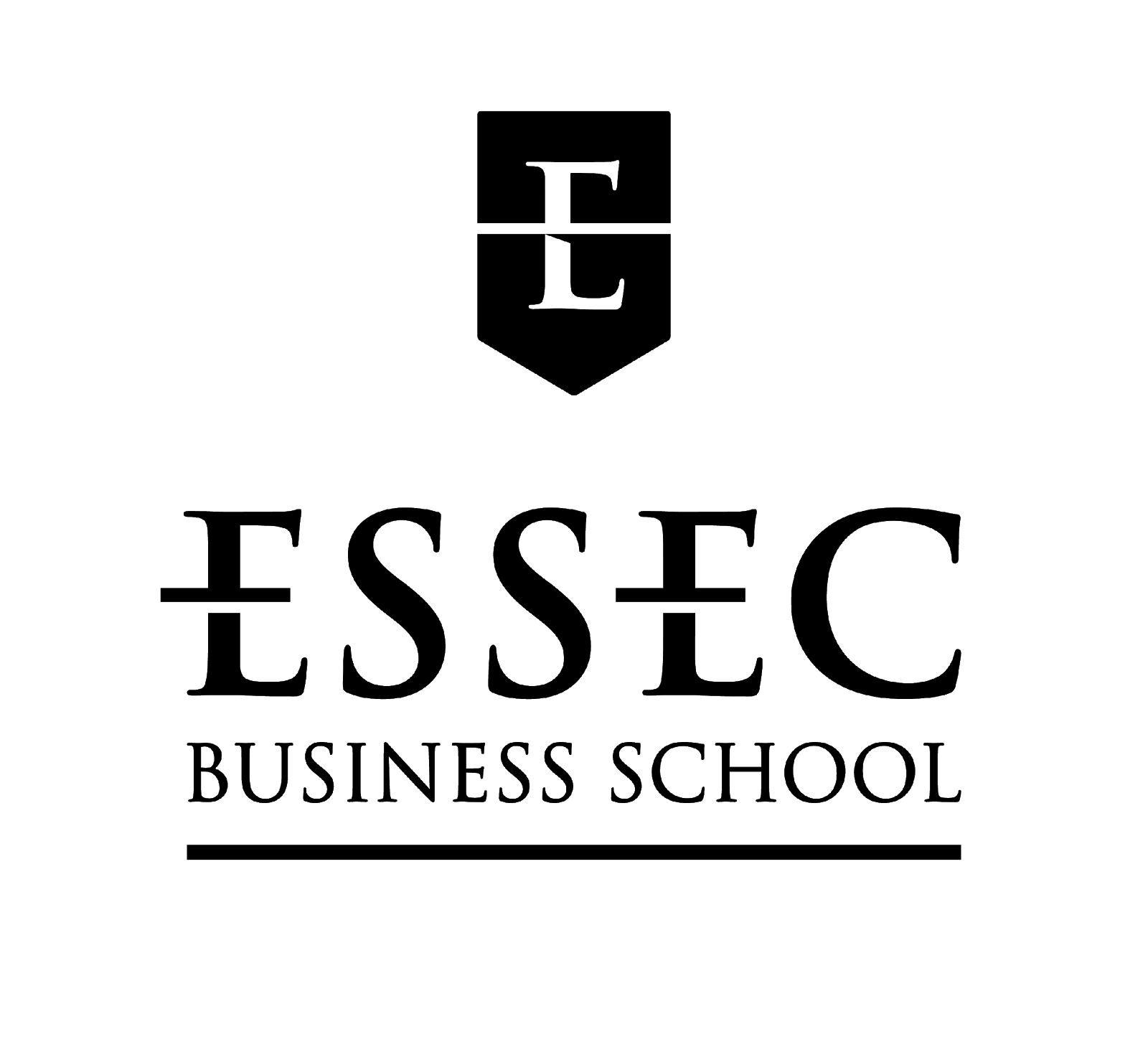 E2C 2022Registration FormUniversity nameAddressZip (postal) codeCityCountrySport office phone numberSport office email address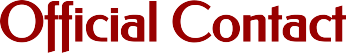 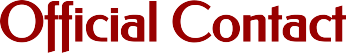 First NameFamily NameFunctionPhone NumberEmail address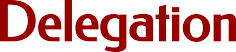 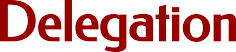 If you’re not sure of the number of players, please give an estimated numberPlease respect the maximum number of players authorized per team, otherwise your registration will be invalid. Please also note that, to ensure the sport quality of the tournament, priority must be given to players over non-player persons.The pack includes:The participation feesThe accommodation for all the tournament (4 nights)Breakfasts, lunches, and dinners for all the tournament (14 meals)Access to facilities and sports tournament Access to the E2C Village and its activities4 parties including LA NUIT DE L’ESSECOnce we receive this registration form completed, we will send you an invoice matching your needs. Your registration will not be complete until the first part of the invoice is paid.We insist on the fact that you have to respect the deadlines that are developed in the registration guidelines, regarding the invoice payments.We are looking forward to seeing you atESSEC on the 25th of May!If you have any question regarding the registration form, please contact us at elise.study@essec.eduGenderNumber of playersCoachesOther non-playersBasketballMEN(max 10)BasketballWOMEN(max 10)FootballMEN(max 16)FootballWOMEN(max 16)VolleyballMEN(max 7)VolleyballWOMEN(max 7)RugbyMEN(max 12)RugbyWOMEN(max 12)Fees / playerNumber of playersNumber of non-playersRegular hotel€150Premium hotel€175No accommodation€115